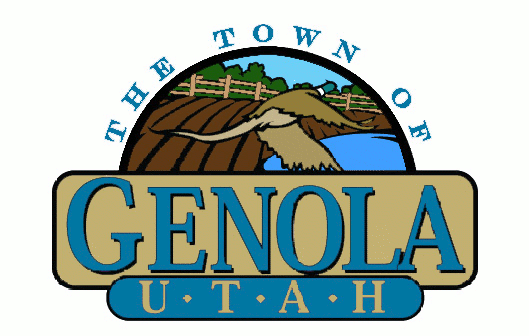 PUBLIC HEARING ON AMENDMENTS TO THE ZONING SUBDIVISION ORDINANCE.Notice is hereby given that the Genola Town Council will hold a public hearing in conjunction with the regularly scheduled Planning Commission meeting on Thursday, October 6, 2022, at 7:00 p.m. in the Public Safety Building located at 455 N. Main St. Genola. The purpose of this hearing is to get public input on an amendment to the subdivision ordinance.  The amendments will be additional requirements regarding secondary water service and or dedication, and a resurfacing fee will be added to the requirements for subdivisions. All information on the amended uses will be available for review at the town office located at 74 W. 800 S. Genola during regular business hours Monday-Thursday 9:00 a.m.- 5:00 p.m. or electronically upon request by phone at 801-754-5300 or email @ cityclerk@gmail.com.Lucinda ThomasCity ClerkPosted on the Utah public notice website, the townofgenola.org, and the city office on or before September 21, 2022.Posted in the Payson Chronicle on September 21 and 28, 2022. 				  Lucinda ThomasCity Clerk801-754-5300cityclerk@gmail.com